Laboratorní práce č. 4: Voda a druhy vod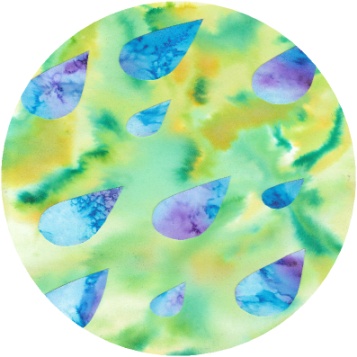 1. Voda se v přírodě běžně vyskytuje ve skupenství: pevném			pevném a kapalném 			pevném, kapalném a plynném plynném 2. Pitná voda je chemicky ošetřena: chlorem			varem		filtracíslunečním zářením3. Užitková voda se nesmí používat: k zalévání zahradk praní prádlak napájení zvířatk pití a přípravě potravy4. Který druh vody neobsahuje žádné rozpuštěné minerální látky?pitnádestilovanáužitkováodpadní5. Biologické čištění vody využívá k odstranění nečistot :rostliny a oxid uhličitýmikroorganismy a kyslíkvar a ochlazenísedimentaci a filtraciŘešení :1.c, 2.a , 3.d , 4.b , 5.b. 1. Užitková voda se smí používat : k pití 			k zalévání zahrad			k přípravě potravy k mytí nádobí 2. Zdravotně nezávadná voda musí být ošetřena:slunečním zářením		filtrací	ozonemvarem3. Nejvíce rozpuštěných minerálních látek obsahuje voda: pitnádestilovanáodpadníminerální4. Voda dešťová je vodou:měkkoutvrdou minerálníslanou5. Teplota varu destilované vody (při 101 325 Pa) je: 500C1000C800C00CŘešení :1.b, 2.c , 3.d , 4.a , 5.b. 1. Voda v potocích a řekách je druhem vody:destilovaná 			měkká  			tvrdáminerální 2. Hustota destilované vody (při 101 325 Pa a teplotě 40C ) je : 1 g/ml		10 g/ml	100 g/ml1000 g/ml3. Destilovaná voda se používá:k pitík přípravě pokrmův laboratoříchv zahradnictví4. Minerální voda obsahuje bublinky:vodíkukyslíkuvodní páryoxidu uhličitého5. Voda je obsažena v lidském těle a tvoří:30% hmotnosti organismu40% hmotnosti organismu50% hmotnosti organismu60% hmotnosti organismuŘešení :1.b, 2.a , 3.c , 4.d  5.d. 1. Voda oceánů a moří obsahuje průměrně :1,2 % rozpuštěných látek 		2,3 % rozpuštěných látek 			3,5 % rozpuštěných látek 5,8 % rozpuštěných látek 2. Kondenzací vodní páry v přírodě vzniká:déšť		led	sníhminerální voda3. Největší množství nečistot obsahuje voda:užitkováodpadnípitnádešťová4. Voda se v přírodě vyskytuje :v 1 skupenstvíve 2 skupenstvíchve 3 skupenstvíchve 4 skupenstvích5. K léčebným účelům v lázeňství se využívá voda:měkkápitnáslanáminerálníŘešení :1.c , 2.a , 3.b , 4.c , 5.d. Laboratorní práce č. 4:    Voda a druhy vodTeorie: Voda je nejběžnější a nejrozšířenější chemická sloučenina, je životodárnou kapalinou, bez ní by život na naší planetě přestal existovat. Je nejvíce zastoupenou látkou tvořící lidské tělo – asi 60% hmotnosti organismu. V přírodě se voda vyskytuje v několika skupenstvích, které zajišťují koloběh vody v přírodě.1.    Zapište a objasněte koloběh vody v přírodě, využijte pojmy popisující přechody mezi skupenstvím kapalným, pevným a plynným 2.    Zapište symboly popisující skupenství pevné, kapalné a plynné, napište příklady daného skupenství v příroděÚkol: Rozlište destilovanou, pitnou a minerální voduProveďte kouzlo tzv. nehořlavého kapesníkuÚkol č. 1: Rozlište destilovanou, pitnou a minerální voduPomůcky: 3 zkumavky se zátkami, 3 podložní sklíčka (k mikroskopu), skleněná tyčinka, chemické kleště, kahan, zápalkyChemikálie: 3 kádinky se vzorky vod (číslo 1-2-3), roztok mýdlaPostup práce:Na okraje podložních sklíček naneste skleněnou tyčinkou kapky vzorků vod. Sklíčko uchopte chemickými kleštěmi a opatrně nad plamenem kahanu odpařte vzorek vody.Podle vzhledu odparků určete druh vody, odparky porovnejte proti tmavému pozadí.Do označených zkumavek odměřte 5 ml vzorků vody, přilejte 2 ml roztoku mýdla, zazátkujte a dobře protřepejte. Porovnejte pěnivost a určete druhy vod.  Výsledek pozorování zapište do tabulky.       Úkol č. 2: Proveďte kouzlo tzv. nehořlavého kapesníkuPomůcky: chemické kleště, plátěný kapesník, zápalky, kádinka, odměrný válec Chemikálie: směs vody a lihu (poměr 1:2)Postup práce:Připravte si směs vody a lihu (etanol) v poměru 1:2 (50 ml vody : 100 ml lihu).Do směsi ponořte plátěný kapesník, vyždímejte a uchopte do kleští. Kapesník opatrně zapalte, dodržujte pravidla bezpečnosti práce. Vysvětlete princip pokusu. Závěr:  Shrňte vaše poznatky z této laboratorní práce. Protokol č. 4: Název úlohy:   Voda a druhy vod	Pomůcky: Chemikálie:Vypracování:Teoretická příprava:Schéma a popis koloběhu vody v přírodě	označení změny skupenství:	plynné na kapalné					pevné na plynné					kapalné na pevné 	2.   Symboly skupenství		pevné 					výskyt v přírodě	kapalné				výskyt v přírodě	plynné 				výskyt v příroděÚkol č.1: Rozlište destilovanou, pitnou a minerální voduTabulka zjištěných hodnotÚkol č. 2: Proveďte kouzlo tzv. nehořlavého kapesníkupopište vzhled kapesníku po proběhnutí pokusu	zkouška kapesníku pohmatemobjasněte provedené kouzloobjasněte význam vody ve směsiZávěr: Zdroje:Kniha: Beneš, Pavel, Pumpr, Václav, Banýr, Jiří. Základy chemie 1 pro 2.stupeň základní školy, nižší ročníky víceletých gymnázií a střední školy. Praha : FORTUNA, 1993. ISBN 80-7168-720-0.Pracoval:Pracováno dne:Spolupracoval:Hodnocení:Třída:Hodnocení:vzorekvzhled odparkuzkouška mýdlovým roztokemdruh vodyčíslo 1číslo 2číslo 3